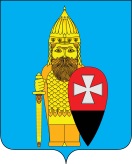 СОВЕТ ДЕПУТАТОВ ПОСЕЛЕНИЯ ВОРОНОВСКОЕ В ГОРОДЕ МОСКВЕ РЕШЕНИЕот 09 декабря 2015г №  12/15Об утверждении муниципальной адресной программы «Выборочный капитальный ремонт многоквартирных жилых домов  на 2016 год».В соответствии с Жилищным кодексом РФ, Федеральным законом от 06.10.2003г № 131-ФЗ «Об общих принципах организации местного самоуправления в Российской Федерации», законом  города Москвы  от 06.11.2002г № 56 «Об организации местного самоуправления в городе Москве», в целях создания безопасных и благоприятных условий проживания граждан, повышения качества реформирования жилищно-коммунального хозяйства, формирования эффективных механизмов управления жилищным фондом, внедрения ресурсосберегающих технологий, а также на основании Устава поселения Вороновское;Совет депутатов  поселения Вороновское решил:       1. Утвердить муниципальную адресную Программу «Выборочный капитальный ремонт  многоквартирных жилых домов  на 2016 год». (Приложение №1).2. Предусмотреть в бюджете поселения Вороновское расходы на финансирование муниципальной адресной Программы «выборочный капитальный ремонт  многоквартирных жилых домов  на 2016 год».3. Настоящее Решение вступает в силу с 01 января 2016 года.4. Опубликовать настоящее решение в бюллетене «Московский муниципальный вестник» и на официальном сайте администрации поселения Вороновское в информационно-телекоммуникационной сети «Интернет».5. Контроль за исполнением данного Решения возложить на Главу поселения Вороновское Исаева М.К.Глава  поселения Вороновское	                             	                       М.К. ИсаевПриложение №1к решению Совета депутатов поселения Вороновское№ 12/15  от 09.12.2015г МУНИЦИПАЛЬНАЯ АДРЕСНАЯ   ПРОГРАММА«Выборочный капитальный ремонт многоквартирных жилых домов  на 2016 год» Паспорт  муниципальной адресной Программы1. Содержание проблемы и обоснование необходимости ее решения программным методомТехническое состояние жилищного фонда поселения Вороновское оценивается на дату формирования программы как удовлетворительное. Однако, в эксплуатируемом жилищном фонде имеется ряд проблем, требующих неотложного решения. Это износ инженерных сетей и жилищного фонда, их технологическая отсталость. Все это обусловлено отсутствием капитального ремонта жилищного фонда, неудовлетворительным состоянием объектов жилищно-коммунального хозяйства, переданных в муниципальную собственность от ведомств без проведения ремонтных работ, недостатками в проведении тарифной политики.Средств, выделяемых для капитального ремонта и реконструкции объектов жилищно-коммунального комплекса из бюджета муниципального образования и собираемых с населения,(плата за социальный найм) недостаточно для проведения необходимого объема работ. Программа предусматривает проведение модернизацию и ремонт внутридомовых инженерных коммуникаций; ремонт и модернизацию входных групп, ремонт и герметизация межпанельных швов, ремонт и модернизация электрических щитов.2. Цели Программы Главной целью Программы является обеспечение комфортных условий проживания жителей поселения, приведение технических характеристик жилья в соответствие с требованиями, установленными правовыми актами Российской Федерации и г. Москвы.3. Задачи и структура Программы Концепция Программы направлена на обеспечение надежного и устойчивого функционирования жилищного фонда, его модернизацию, снижение сверхнормативного износа, внедрение ресурсосберегающих технологий.Достижение этих  целей требует решения следующих задач:4. Потребность в финансовых средствах на реализацию Программы Для реализации Программы необходимы денежные средства в объеме 17250,0  тыс. руб.Приложение к муниципальной адресной программы «Выборочный капитальный ремонт многоквартирных жилых домов  на 2016 год».Адресный перечень многоквартирных домов поселения Вороновское на выполнение работ по капитальному ремонту отдельных конструктивных элементов и инженерных систем в 2016 году за счет средств субсидий города МосквыПриложение к муниципальной адресной программы «Выборочный капитальный ремонт многоквартирных жилых домов  на 2016 год».Адресный перечень многоквартирных домов поселения Вороновское на выполнение работ по капитальному ремонту отдельных конструктивных элементов и инженерных систем в 2016 году за счет средств бюджета поселения ВороновскоеИтого 35 подъездов на общую сумму    3 450 000,00Наименование Программы«Выборочный капитальный ремонт многоквартирных жилых домов на 2016 год.Основание для разработкиЖилищный кодекс Российской Федерации, Федеральный закон от 06.10.2003г №131-ФЗ «Об общих принципах организации местного самоуправления в Российской Федерации», Закон г. Москвы от 06.11. 2002 г. № 56 «Об организации местного самоуправления в городе Москве»Заказчик ПрограммыАдминистрация  поселения ВороновскоеОсновные разработчики ПрограммыОтдел ЖКХ и Б   администрации поселения ВороновскоеЦель ПрограммыСоздание безопасных и благоприятных условий проживания 
граждан, повышение качества и формирование 
эффективных механизмов управления жилищным фондом, 
внедрение ресурсосберегающих технологий Задачи ПрограммыУлучшение качественных показателей содержания жилого фонда, повышение сроков эксплуатации отдельных конструктивных элементов зданий и в целом жилых домов. Применение новых технологий при ремонте энергоснабжения, холодного, горячего водоснабжения  при проведении работ капитального ремонта жилых зданий с целью снижения потерь тепловой и электрической энергии, воды. Сроки реализации Программы2016 год.Исполнители ПрограммыОтдел ЖКХ и Б администрации поселения ВороновскоеОбъемы финансированияОбщий объем средств на реализацию мероприятий – 17250 тыс. руб.  в том числе:- за счет бюджета поселения Вороновское –3450,0 тыс. руб.- субсидии на софинансирование расходных обязательств по ЖКХ – 13800 тыс. рубКоординатор ПрограммыАдминистрация поселения  Вороновское.№ п/падресгод постройкиобщ. площ. кв.м.Элементы /виды работобъем работобъем работ всего стоимость, руб.  В том числе:  В том числе: № п/падресгод постройкиобщ. площ. кв.м.Элементы /виды работед. изм.натур. показатели всего стоимость, руб.  стоим. СМР, руб.  стоим. ТЗК, ПСД, руб. № п/падресгод постройкиобщ. площ. кв.м.Элементы /виды работед. изм.натур. показатели всего стоимость, руб.  стоим. СМР, руб.  стоим. ТЗК, ПСД, руб. 1245678910111п.ЛМС, м-н"Солнечный городок" д.119731790.1Установка ОДПУшт.2           600 000,00    550 000,00     50 000,00   2п.ЛМС, м-н"Солнечный городок" д.219821777,9Установка ОДПУшт.2           600 000,00    550 000,00      50 000,00   3п.ЛМС, м-н"Солнечный городок" д.319956397Установка ОДПУшт.2           600 000,00    550 000,00      50 000,00   4п.ЛМС, м-н"Солнечный городок" д.419965412,9Установка ОДПУшт.2           600 000,00    550 000,00     50 000,00   5п.ЛМС, м-н"Центральный" д.11965615,5Установка ОДПУшт.2           600 000,00   550 000,00     50 000,00   6п.ЛМС, м-н"Центральный" д.21969735,3Установка ОДПУшт.2           600 000,00   550 000,00     50 000,00   7п.ЛМС, м-н"Центральный" д.31967635,3Установка ОДПУшт.2           600 000,00   550 000,00     50 000,00   8п.ЛМС, м-н"Центральный" д.41970734,4Установка ОДПУшт.2           600 000,00   550 000,00     50 000,00   9п.ЛМС, м-н"Центральный" д.121972745,6Установка ОДПУшт.2           600 000,00   550 000,00     50 000,00   10п.ЛМС, м-н"Центральный" д.201973924,1Установка ОДПУшт.2           600 000,00   550 000,00     50 000,00   11п.ЛМС, м-н"Центральный" д.211976742,3Установка ОДПУшт.2           600 000,00   550 000,00     50 000,00   12п.ЛМС, м-н"Центральный" д.2519752709,1Установка ОДПУшт.2           600 000,00   550 000,00     50 000,00   13п.ЛМС, м-н"Центральный" д.2619763472,4Установка ОДПУшт.2           600 000,00   550 000,00     50 000,00   14п.ЛМС, м-н"Центральный" д.2719763463,9Установка ОДПУшт.2           600 000,00   550 000,00     50 000,00   15п.ЛМС, м-н"Центральный" д.2819771722,2Установка ОДПУшт.2           600 000,00   550 000,00     50 000,00   16п.ЛМС, м-н"Центральный" д.2919771694,4Установка ОДПУшт.2           600 000,00   550 000,00     50 000,00   17п.ЛМС, м-н"Центральный" д.3019771758,5Установка ОДПУшт.2           600 000,00   550 000,00     50 000,00   18п.ЛМС, м-н"Центральный" д.3119764127,94Установка ОДПУшт.2           600 000,00   550 000,00     50 000,00   19п.ЛМС, м-н"Центральный" д.3419973346,5Установка ОДПУшт.2           600 000,00   550 000,00     50 000,00   20д. Львово, ул.Весенняя,д.11967358,5Установка ОДПУшт.2           600 000,00   550 000,00     50 000,00   21д. Львово, ул.Весенняя,д.21974371,8Установка ОДПУшт.2           600 000,00   550 000,00     50 000,00   22д. Львово, ул.Весенняя,д.31985588,9Установка ОДПУшт.2           600 000,00   550 000,00     50 000,00   23пос. д/о Вороново д.820107436,6Установка ОДПУшт.2           600 000,00   550 000,00     50 000,00   ИТОГО:      13 800 000,00    12 650 000,00     1 150 000,00   № п/пАдресУправляющая организациягод постройкисерия проектакол-во этажейгод последнего ремонта подъездовкол-во  подъездов в мкдкол-во подъездов, включенных в программу ремонта на 2016 г.1п.ЛМС, м-н "Центральный", д.8Ук Шишкин лес1973нет52002442п.ЛМС, м-н "Центральный", д.11Ук Шишкин лес1974нет52001443п.ЛМС, м-н "Центральный", д.23Ук Шишкин лес1974нет52004334п.ЛМС, м-н "Центральный", д.24Ук Шишкин лес1975нет52003115п.ЛМС, м-н "Центральный", д.28Ук Шишкин лес1974нет52004226п.ЛМС, м-н "Центральный", д.31Ук Шишкин лес1979нет142005117п.ЛМС, м-н "Центральный", д.6Ук Шишкин лес1972нет52001438п.ЛМС, м-н "Центральный", д.13Ук Шишкин лес1971нет52002419п.ЛМС, м-н "Центральный", д.5Ук Шишкин лес1971нет520016110п.ЛМС, м-н "Центральный", д.10Ук Шишкин лес1972нет219995511п.ЛМС, м-н "Центральный", д.29Ук Шишкин лес1977нет520012212п.ЛМС, м-н "Центральный", д.30Ук Шишкин лес1977нет520022213п.ЛМС, м-н "Центральный", д.22Ук Шишкин лес1975нет520044414п.ЛМС, м-н "Центральный", д.1Ук Шишкин лес1965нет2200322